Tiny Tots Pre-School Camp Parent Handbook 2019PLEASE READ BEFORE SIGNING: Below you will find a list of acknowledgements. Prior to signing this document, please spend time reviewing this Parent Information Packet cover to cover. This packet contains critical information pertaining to your child’s after school experience.By signing this page, you acknowledge the listed policies, procedures and permissions, along withfull understanding of the Tiny Tots Pre-School program and operations.On behalf of my child (Child’s Full Name): _______________________________________I (Parent/ Guardian Full Name):________________________________________________have read and fully understand the Tiny Tots Pre-School Camp Parent Handbook 2019. In addition I agree/ consent to the following (please check each circle):o I have completed all sections on the Tiny Tots Pre-School Camp General Form. o I will follow the rules and procedures listed within the Parent Handbook and have discussed expectations of the program  with my child.o (Sign In/Out Procedures)I understand that a form of identification is required every time myself, or an authorized person, will pick up my child. In the event myself, or the authorized persons to pick up my child, forget to provide a form of ID, we understand we can answer one of the security questions filled out. I also understand that my child will not be released to any person who cannot provide a form of ID (even if they are on the pick-up authorized list), or answer the security questions. The parent/guardian who registered the child up for the Explorer’s Day Camp will be notified and Camp Staff will then follow the parent/guardian’s instructions.o (Permission to Treat) I consent that in the event of an emergency during which a parent/ guardian cannot be reached we hereby give permission to the bearer of this form to allow any doctor, medical facility, volunteer or employee of the Town of Canton to administer first aid or CPR until emergency medical treatment can be obtained. We also give permission to the bearer of this form to allow any doctor or medical facility to administer an anesthetic and perform emergency procedures as may be necessary for our child listed above. I will not hold the officials or agents thereof, financially responsible for whatever emergency care may be provided.o (Sunscreen Policy) I allow my child (listed above) to bring sunscreen/sunblock in a spray/pump container labeled for his/her own individual use. I give permission for the Tiny Tots Pre-School Camp Staff to spray the sunscreen on my child. Canton Parks and Recreation is not responsible if it is lost or stolen.o I understand that Canton Parks and Recreation employees are not responsible for my child(ren)’s belongings, or money. Camp staff will not hold money or items belonging to campers.o (Liability Release) I am aware of the nature of this activity and I hereby assume responsibility for myself and/or my child (above),and/or his or her representatives to participate. I will not hold the Town of Canton and/or its employees or agents responsible in case, of any accident or injury as a result of this participation. I hereby further agree to indemnify and save harmless the Town of Canton, a municipal corporation of the State of Connecticut, from and against any and all loss, damage, claim, demand, liability or expense by reason of any damage or injury to property or person which may be claimed to have arisen as a result of or in connection with participation in this Town of Canton activity.By signing below, you agree/ consent to comply with the outlined acknowledgements:Parent/Guardian Signature:____________________________________ Date:___/___/___Dear Parent/ Guardian,Welcome to Tiny Tots Pre-School Camp 2019! On behalf of our camp staff and the Town of Canton, we would like to extend a warm welcome and thank you for choosing Tiny Tots Pre-School Camp for your child’s summer experience. We are very excited that your child is joining us for a fun filled season.Tiny Tots Pre-School Camp has been designed to provide children ages 3-5 the opportunity to participate in a variety of activities while developing social skills with peers. We have highly trained staffs that are passionate about their jobs while ensuring a safe yet exciting atmosphere for children.  Our camp runs for 9 weeks: Monday-Friday, 9am-12pm.  We provide weekly entertainers and story time for Tiny Tots! Each week has its own theme and activities. You may view our calendar on our website: CantonRec.org.  The Parent Handbook has been created to provide you with more detailed information about our Tiny Tots Pre-School Camp and have the rules and guidelines understood by our staff and parents/guardians. Included in this packet, you will find information on:Acknowledgment Page (Front Page)Tiny Tots Pre-School Camp Operations Rules of Conduct and Policies/ProceduresDrop Off and Pick-Up Should you have any questions, please don’t hesitate to contact office staff at the Parks & Recreation Office (860) 693-5808, or e-mail Lexi Polasek our Recreation Coordinator at: lpolasek@townofcantonct.org. 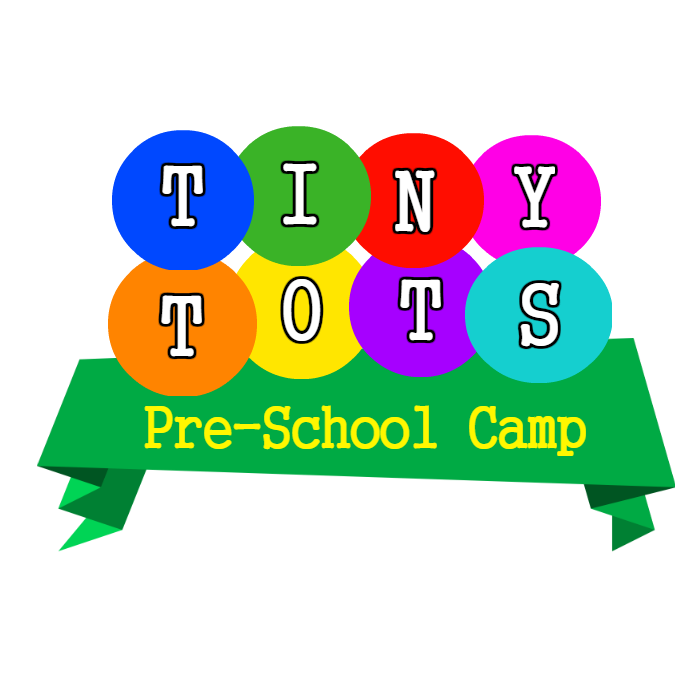 Thank you in advance,                                                                                                                          Canton Parks and Recreation                                                                                                                        40 Dyer Ave                                                                          Canton, CT 06019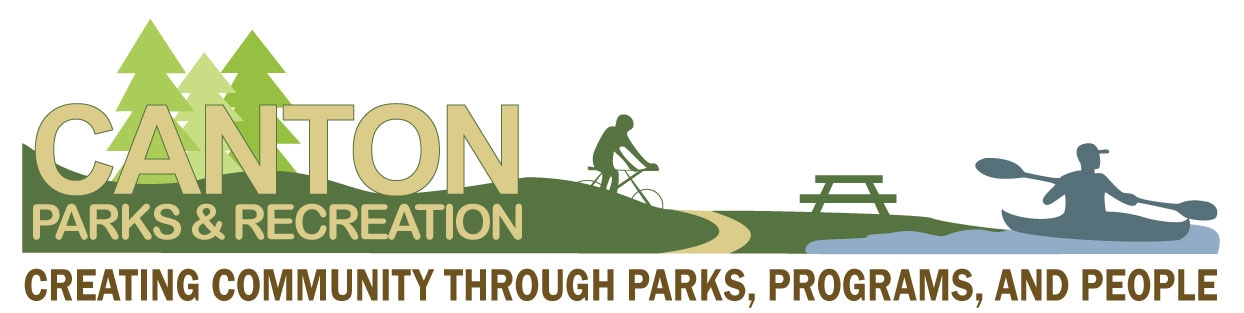 Tiny Tots Pre-School Camp OperationsCommunication The best way to stay in contact with our staff and updates on the program is through the Remind Education Application! You can download this on your smartphone, or access it on a computer. Once you have created an account, you will need Tiny Tots Pre-School Camp’s class code which is: @tinytotspr. This form of communication will have you in touch with all our staff, any updates such as last minute room location changes (that are not in our normal schedule), access to plans for the week, photos we have taken, and more! You may also contact the Recreation Coordinator, Lexi Polasek, with any questions or comments by calling the Parks and Recreation Office at 860-693-5808, or e-mail at: lpolasek@townofcantonct.org. EnrollmentEnrollment is open to any child ages 3-5 and the child can interact appropriately in a group setting. All children attending Tiny Tots Pre-School Camp must be able to use the restrooms on his/her own. Enrollment shall be granted without discrimination with regard to gender, race, ethnicity, and religion. There is no probationary enrollment. Please view Canton Parks and Recreation’s refund policy for more information on our website: www.CantonRec.org. All payments will be done by Canton Parks and Recreation Office staff in person at our office (40 Dyer Ave, Canton CT 06019), over the phone (860-693-5808), or online (CantonRec.org). Pro-Rates/Late FeesWe do not accommodate discounted or pro-rate fees.  If you are 15 minutes late or more (starting at 12:15pm) to pick your child up to Beyond the Bell more than one time you will be charged an additional $15 fee for every 15 minutes you are late. Schedule Tiny Tots Pre-School Camp is held Monday-Friday, 9:00am-12:00pm. Monday-Thursday camp will be held at the Canton Community Center in Room D, and on Fridays camp will be held at Mills Pond Park on the left side of the pavilions, closets to the playscape (14 East Hill Road, Canton CT 06019). There will also be select days (Monday-Thursday) where camp will take place at Mills Pond Park when there is a pre-planned event/entertainer. Parents will be notified in advance from the Tiny Tots Pre-School staff in person, via e-mail, the Remind Education application, and a note will be left on the door at Room D.  SnackPlease send your child in a snack and beverage. We also offer a program at Tiny Tots Pre-School Camp for an additional cost called “Summer Camp Snack Pack” and your child won’t need to bring money to camp for snacks. This only applies on the days camp is held at Mills Pond Park.  You will need to register by calling our Parks and Recreation Office (860-693-5808), or visit our website: CantonRec.org. This amount will be credited to your account, and your child can visit the Front Desk at Mills Pond Pool, with a staff member, to purchase snacks/beverages from our concessions. Rainy/Hot Days and SunscreenIf there is a heat advisory, thunderstorm, or it is raining- camp will be held inside at the Canton Community Center. Notifications will go out via e-mail blasts (you will not receive these e-mails if you are not checked off to receive cancellations with us), be posted on our website: www.cantonrec.org (it will be at the very top in the red header), on our social media and you will be alerts via the Remind Education Application. Please provide your child with sunscreen (in a spray form, we will not apply lotion sunscreen on your child) with his/her name on it. Extra bottled water is encouraged too!PublicityBy registering for our program you give us permission to take and publish photos of your child participating. If you do not wish to have him/her photographed you must put this in writing (located on the General Form).Lost and FoundOur staff will have camper’s belongings on the sign in/out table every day to be claimed. On the Friday of every week if the belongings are not claimed by campers, they will be moved to the lost and found bin located inside the pool house.Rules and PoliciesRules of Conduct 
Guidelines are set and followed to ensure the safety of each child and the safety of the group; to protect the rights of both the individual and the group; and to provide a positive atmosphere for growth in personal control and responsibility; therefore:1. Children’s and staff’s safety is maintained at all times.2. Only appropriate and respectful language is used.3. Town Property and camp equipment is treated with respect.4. All persons shall follow safety rules and/or directions from the staff.5. A peaceful atmosphere will be maintained.
The rules that children follow in the Canton school systems will be established at Tiny Tots Pre-School Camp, “Be Safe, Be Kind, Be Responsible”, along with respect in terms of one another’s space, belongings, each other and staff. Rules will be discussed with the children, allowing them to have a voice in the implementation of the rules that will then be posted. Children will be consulted for daily planning in order to afford them opportunities to be creatively involved in areas of interest. Individual children will receive guidance to redirect behavior. The handling of each situation depends on the developmental level of the child and the specifics of the incident. Tiny Tots Pre-School Camp prides itself on being a smaller camp with excellent ratios of camper to counselor to ensure your tiny tot receives personalized attention at every point of the day!Discipline Policy
Staff shall not use abusive, neglectful, corporal, humiliating or frightening punishment under any circumstances. No child shall be physically restrained unless it is necessary to protect the safety and health of the child, or others.Individuals will be asked to change inappropriate, disruptive or unsafe behavior.Staff will make every effort to redirect the child’s behavior. In order to achieve this Tiny Tots Pre-School Camp has a three point system will be in place. At point one; the child will be spoken with about how his/her behavior and ways they can correct it. At point two, the child will be pulled aside again and asked what they think they did wrong and a camp staff will help them come up with a solution to correct it. At point three, the child will be asked to sit out for five minutes from the activity they are doing. Then child will have an opportunity to regain control and discuss the problem with a staff member.Removal of a child from the group for disciplinary or health reasons shall be to a location where visual staff supervision will be maintained.Parents will be asked for their support in changing their child’s behavior. Continued inappropriate, unchanged behavior may result in suspension or dismissal from the program. (Refer back to Rules of Conduct).Parents will receive a written notice and spoken with in person about the immediate removal of their child from camp due to unchanged/inappropriate behavior with no refund.Parents should feel free to consult with the Tiny Tots Pre-School Supervisor or the Recreation Coordinator regarding their child’s conduct. If necessary, they may also bring the matter to the attention of Director of Parks and Recreation for consultation.All violations will be properly documented in the form of a written behavior report. The written behavior report will be reviewed with the parent/guardian and documented in Canton Parks and Recreation files and confidentiality will be maintained at all times. In order to protect the well-being of the children in the program, the Recreation Coordinator and Director of Canton Parks and Recreation are authorized to suspend anyone who fails to follow the Rules of Conduct or endangers any of the children in any way. Tiny Tots Pre-School Camp will follow a three point system to correct any inappropriate behavior/not following rules, the third point will result in the child sitting out from the activity for five minutes. Any continued behavior after the third correctional point will result in a behavior form being filled out, which needs to be signed by the staff and parent/guardian. When continued behavior forms are being filled out for the same behavior, the child may result in a one day suspension from Tiny Tots Pre-School Camp.  If any child or family member is unable to function cooperatively within the framework of the program. Tiny Tots Pre-School Camp reserves the right to terminate the child’s registration.Stickers Program for Positive Reinforcement We offer a sticker program to enforce positive actions for children who continue have inappropriate behaviors. Our staff will talk with the parent/guardian as well as the Recreation Coordinator to see if this is an option for your child. Then the parent/guardian along with the Recreation Coordinator will come up with positive achievements and goals for the child to accomplish while at Tiny Tots Pre-School Camp. Once the child has earned 5 stickers for positive behavior, they can pick out a prize at the end of the day. Child Custody PolicyIn the event of a divorce or parental separation, Tiny Tots Pre-School Camp will abide by the Authorized Pick Up List provided by the parent who registered for the program. Parents unable to abide by this regulation will be requested, in writing, to withdraw their child immediately. Arrival and Pick-UpArrivalWe have a binder where our sign in and sign out sheets are located. When you arrive to camp please make sure to sign your child in.  Please have your ID ready so a staff member can check it, and then have your child place his/her belongings in the designated area. Pick-UpYou may pick up your child any time before camp ends. Please bring your ID at pick up. If you do not have your ID or cannot answer your security question, we cannot release the child to you unless we can prove you are on the authorized pick up list, located on the general form. If someone else is picking up your child that is not on the authorized list, you must provide the person’s full name in writing, along with the date of pick up to Lexi Polasek: lpolasek@townofcantonct.org.